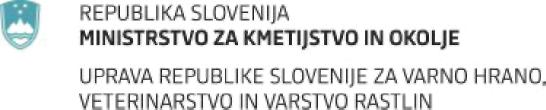 Seznam odobrenih programov za šolanje nevarnih psovList of approved programmes for behavioural modification of dangerous dogsZadnja posodobitev / Last amendment of this list: 30. 6. 2021)ZAKONODAJA / LEGISLATIONZakon o zaščiti živali /Animal Protection Act (Ur.l.RS, št. 38/13, UPB-3, 21/18, ZNOrg in 90/20)Predlagatelj programaNaslovKontaktna osebaTelefonska št.E-poštaSpletna stranŠportno kinološko društvo BajkaCesta na Brod 52a, 1231 ČrnučeAlenka Klemenčič040 500 972info@bajka.siwww.bajka.si Marjan Mohar s.p.Kinološko društvo KrškoUlica Anke Salmičeve 40, 8273 Leskovec pri KrškemMarjan Mohar041 795 776pet.planetnm@gmail.comFB stran: Kinološko društvo KrškoBoris Šef Zavod Akademija šolanih in delovnih psovLavtarjeva ulica 20, 2000 MariborBoris Šef041 937 785sef.boris@gmail.comZavod akademija šolanih in delovnih psovSašo Cvek, s.p.Ulica talcev 6, 3230 ŠentjurSašo Cvek041 697 226cstisk@siol.net/Rajko PučnikGodič 65/aRajko Pučnik031 607 692rajko.pucnik@gmail.comwww.kdkamnik.si